MEMORANDUMTO:	Dr. Rufus Lynch, Strong Families Commission and Jeff Steiner, Dads’ Resource CenterFROM:	Corinna Wilson, Wilson500,Inc.RE:	Fatherhood Research & Practice Network Webinar, Tuesday, November 5, 2019DATE:	November 10, 2019This memo summarizes this fantastic webinar which included a conversation among four featured grantees (South Carolina, State of Washington, Michigan and Kentucky). In the slides, as you'll see, the Strong Families Commission ranked very strong and Dr. Lynch would have brought as much if not more value to this webinar as the other featured speakers. We can definitely "borrow" strategies from the other organizations engaged in this work as we move forward.My single biggest takeaway from the webinar was how highly evolved greater father family engagement work is in the US and how well the work you have done here compares to your peers! Well done!Only four states have commissions, although everyone agrees they are needed in all states.Father engagement is now a federal priority under ACF-ACF=IM-18-01, October 17, 2018 memo urging all human services agencies and providers to pursue father inclusion Ohio’s is acknowledged to be the most activeStrong Families Commission was one of 11 grantees in the FRPN mini grants and shows really well against the other granteesConsistently in all categories, SFC leads the pack. Four presenters were: South Carolina, Washington State, Michigan and Kentucky.South Carolina: A central organizing structure is essentialWashington: Its “north star” was brain science of early childhood development and whole families. “it’s all about the health and welfare of the children.”Michigan has good participation from state courts and its DHS was able to use TANF funds.Lessons learned:Build strong local coalitions that can act as your “farm team”Build “teeth” into your state commissionUse time pressure as a tool. “Big, fast and go.” MichiganMichigan did a statewide survey of fatherhood practitioners“Dads are more than a paycheck”Washington: “Transforming systems through fatherhood voices” a video project done on the cheapIn WA, 80% of fathers are present for the birth of their child, which practitioners believe is a critical inflection point for fathersWA: launched a speaker’s bureauOn statewide commissionsMI: We need one!OH Fatherhood Commission was created by statute and state-funded, creating a practitioner network supporting fathers through programmingKey goal categoriesDeveloping lasting organizational structure for father inclusionCultivating high-level legislative and executive supportObtaining funding for fatherhood commissions and services (PA did not list)Building multi-agency partnerships and alliancesEngaging fathers for authentic input to state agencies and programs (PA did not list)Collecting data on barriers to father engagement, unmet needs, service gaps and fatherhood resources and servicesMain activities pursued by FRPN grantees (PA did all of them)Interviews, focus groups, surveysBuilding multi-agency coalitionsStrategic planning and state policy reviewConducting fatherhood summits and conferencesEngaging in legislator education and cultivation of championsPlanning and funding permanent statewide fatherhood commissionsMain challenges encountered Political and organizational issues (PA) Difficulty engaging or managing impacted fathersGeographic distance and time constraints of partners (PA) Lack of data on father engagementFPPN will be issuing a written report later this month with all of this data and anecdotal evidence from its grantees.Main achievement cited:All four featured grantees created broad coalitionsKentucky: strategic planMichigan: increased knowledge of fatherhood resources and gapsSC:  press coverageWashington: Fatherhood SummitPA did all of this!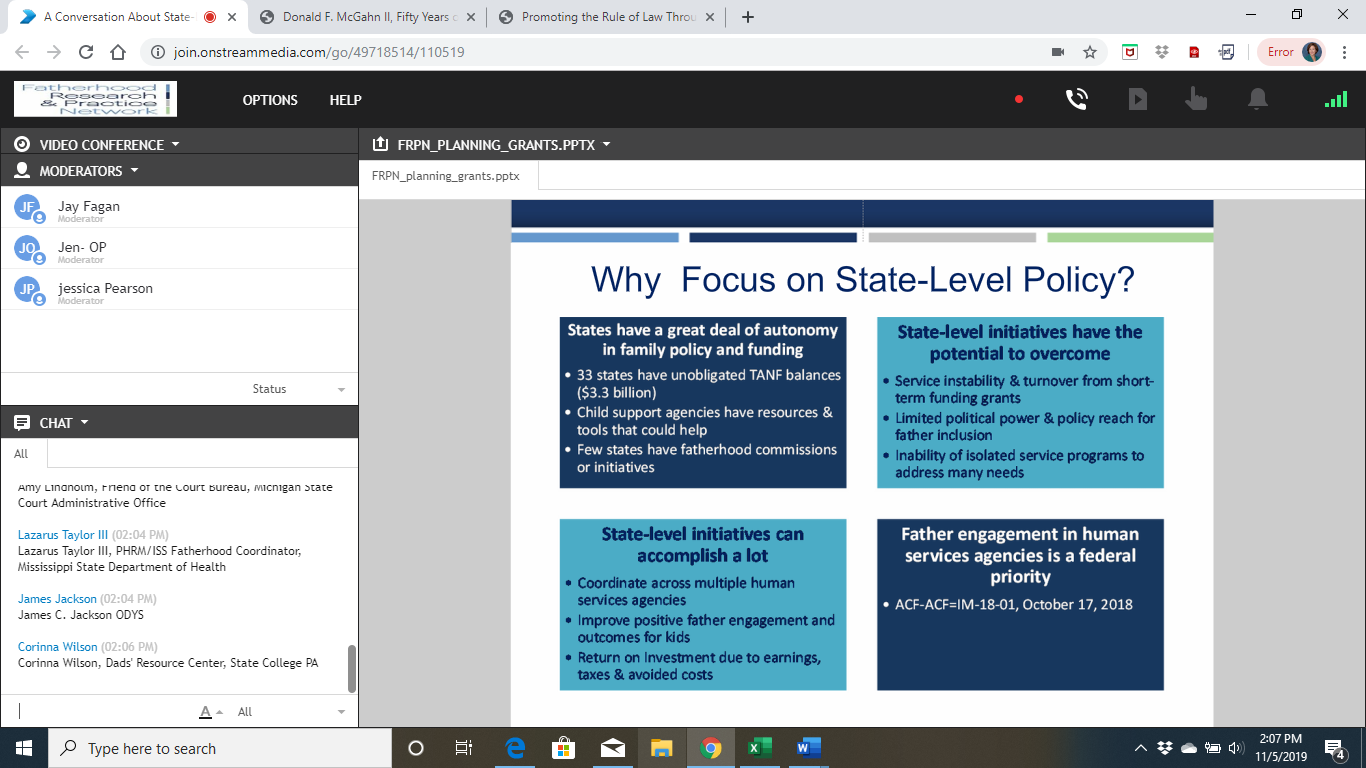 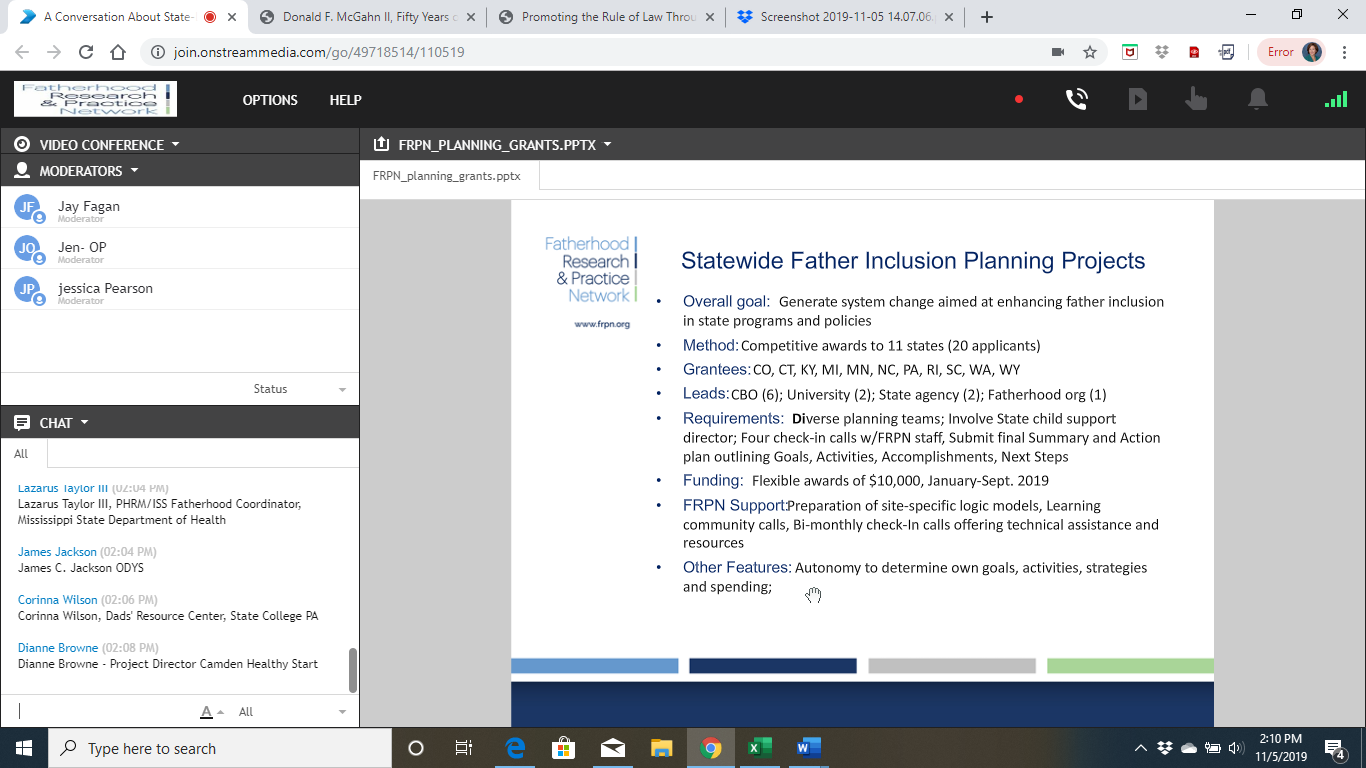 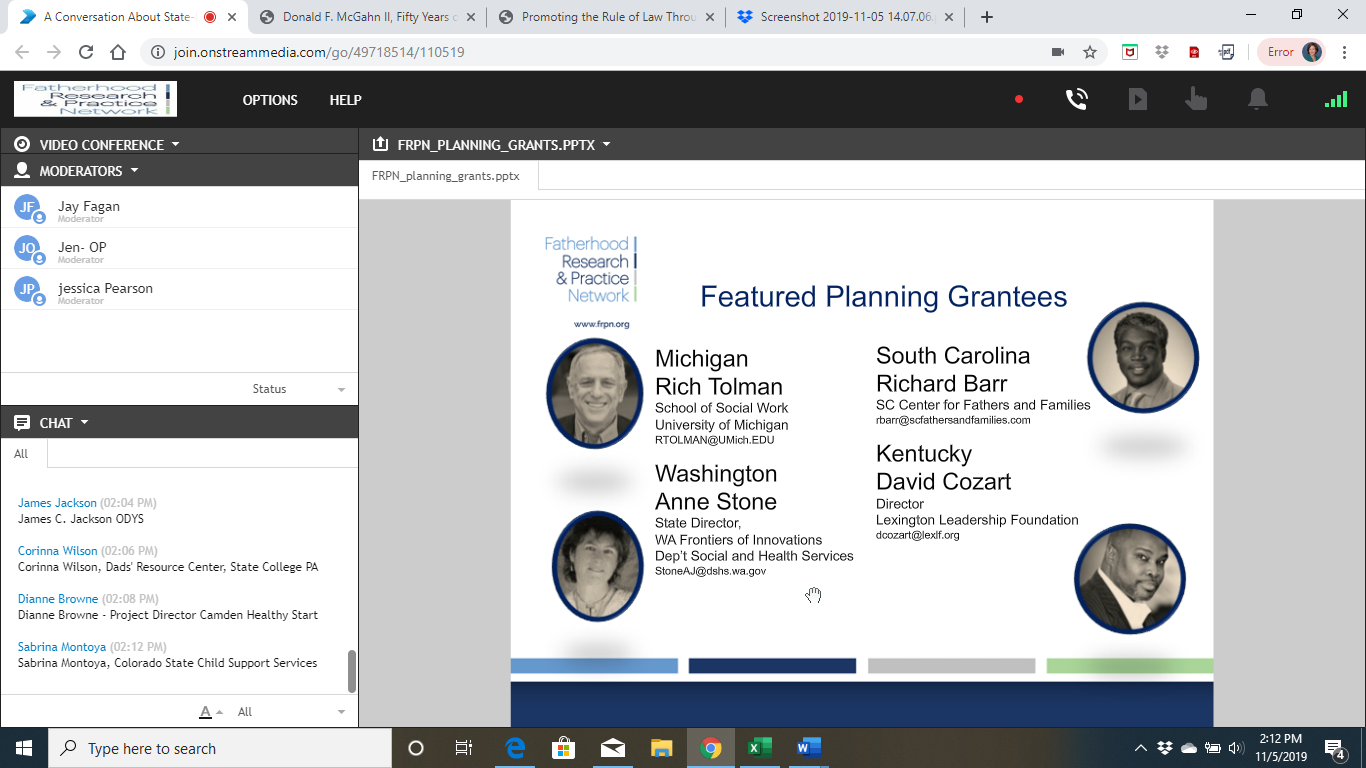 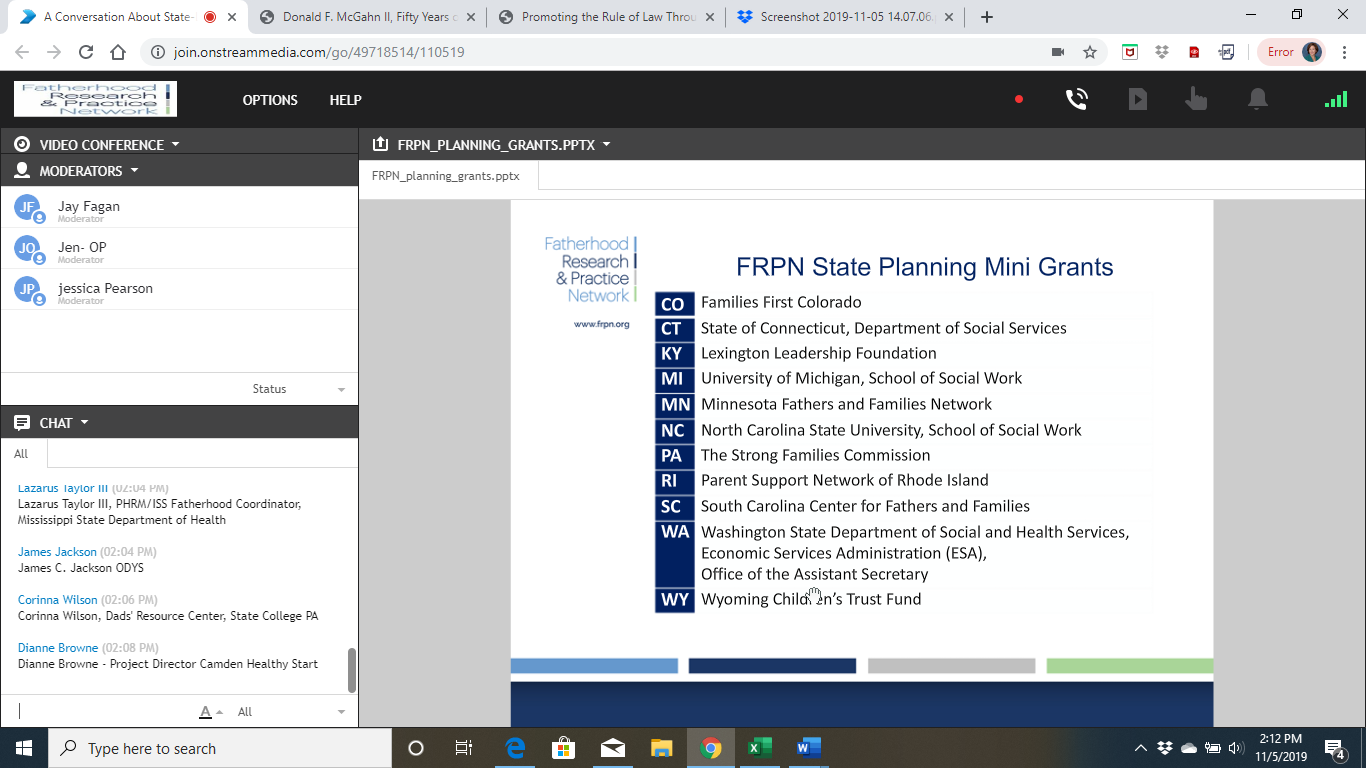 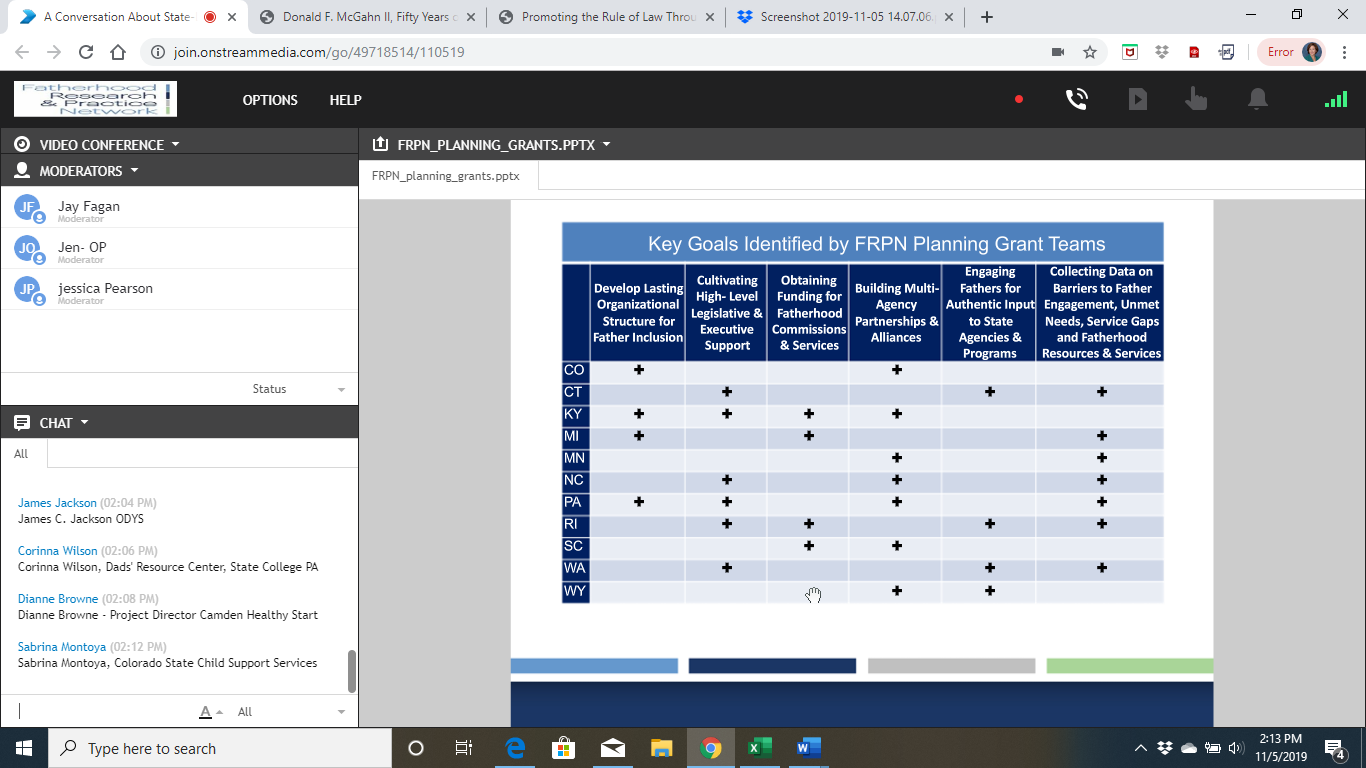 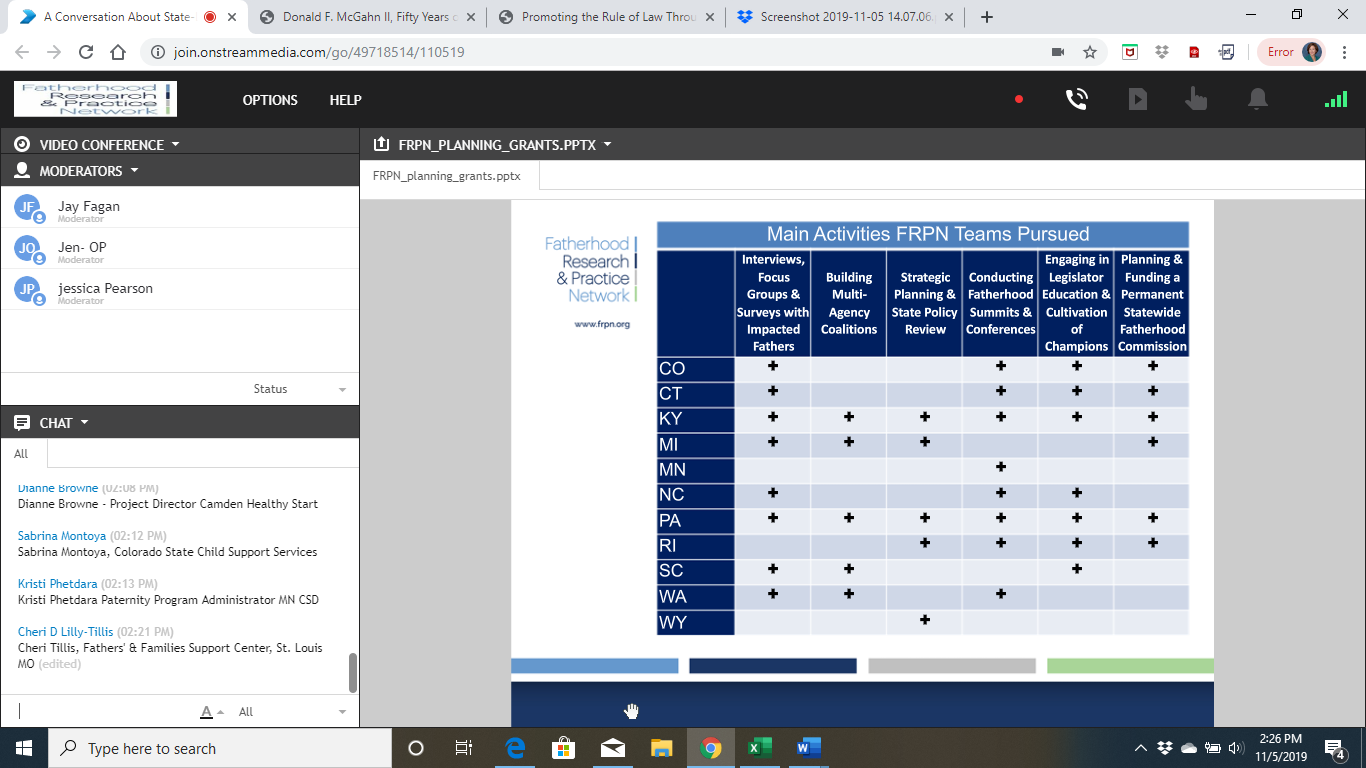 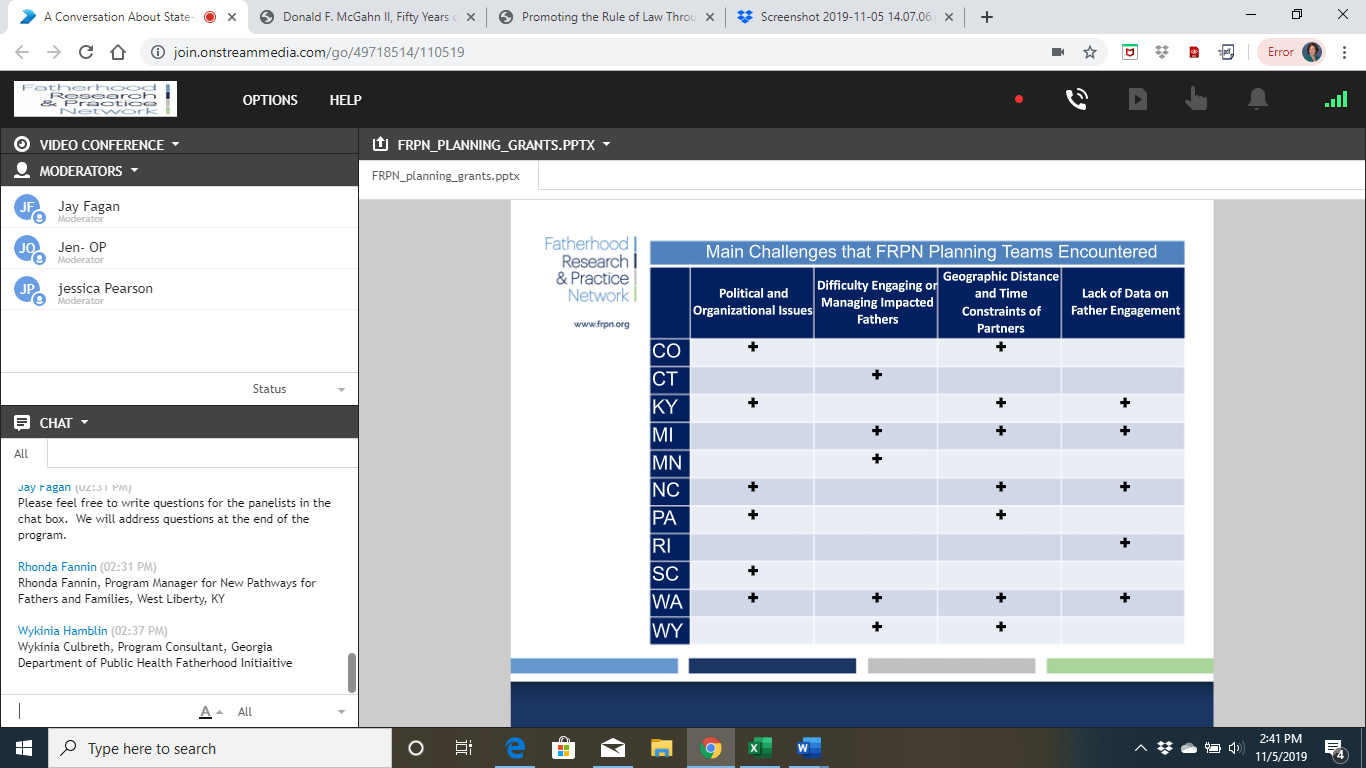 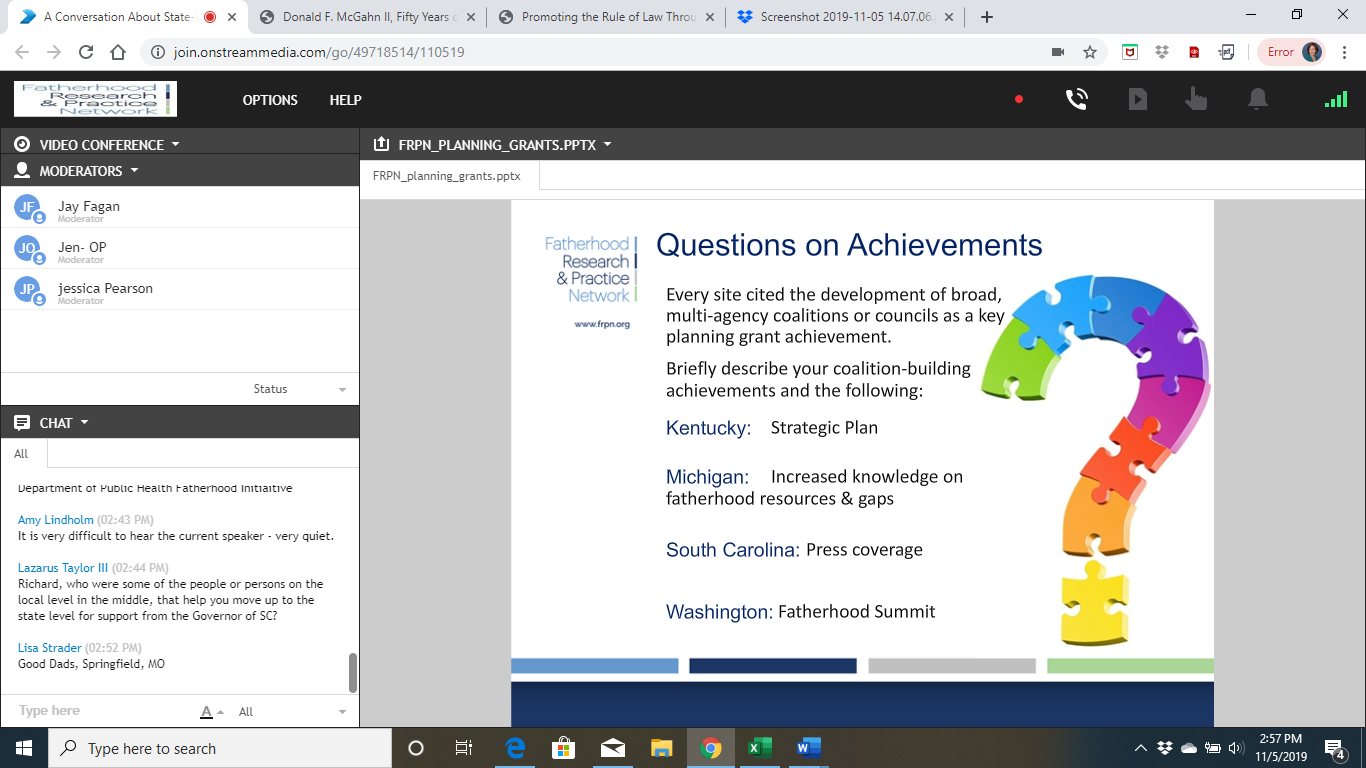 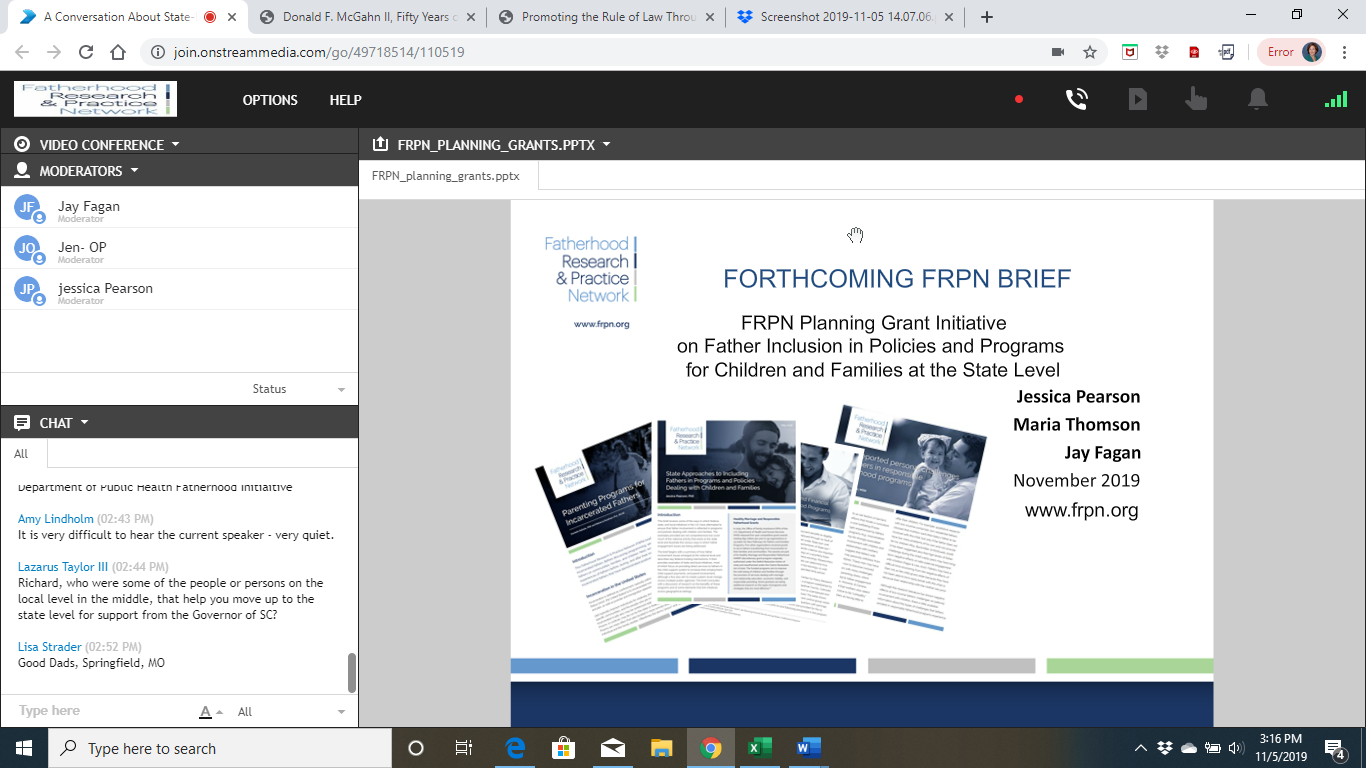 